Приложение 1ТЕХНОЛОГИЯ ИЗГОТОВЛЕНИЯФото готового изделия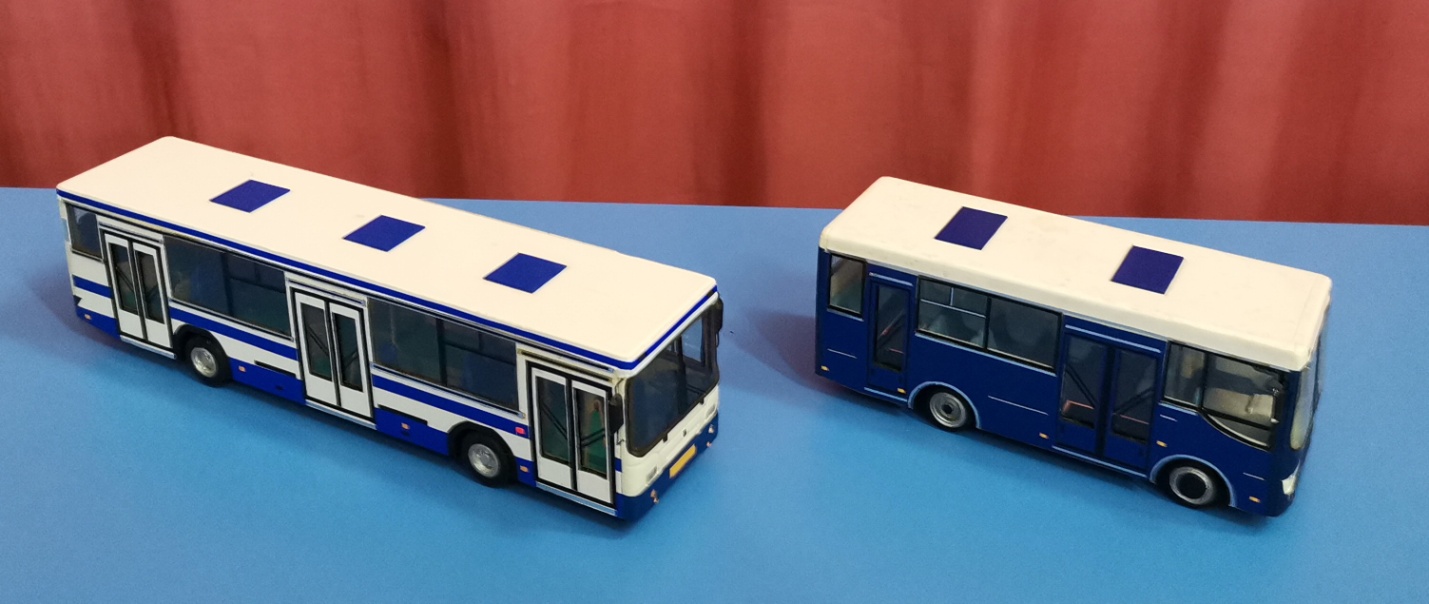 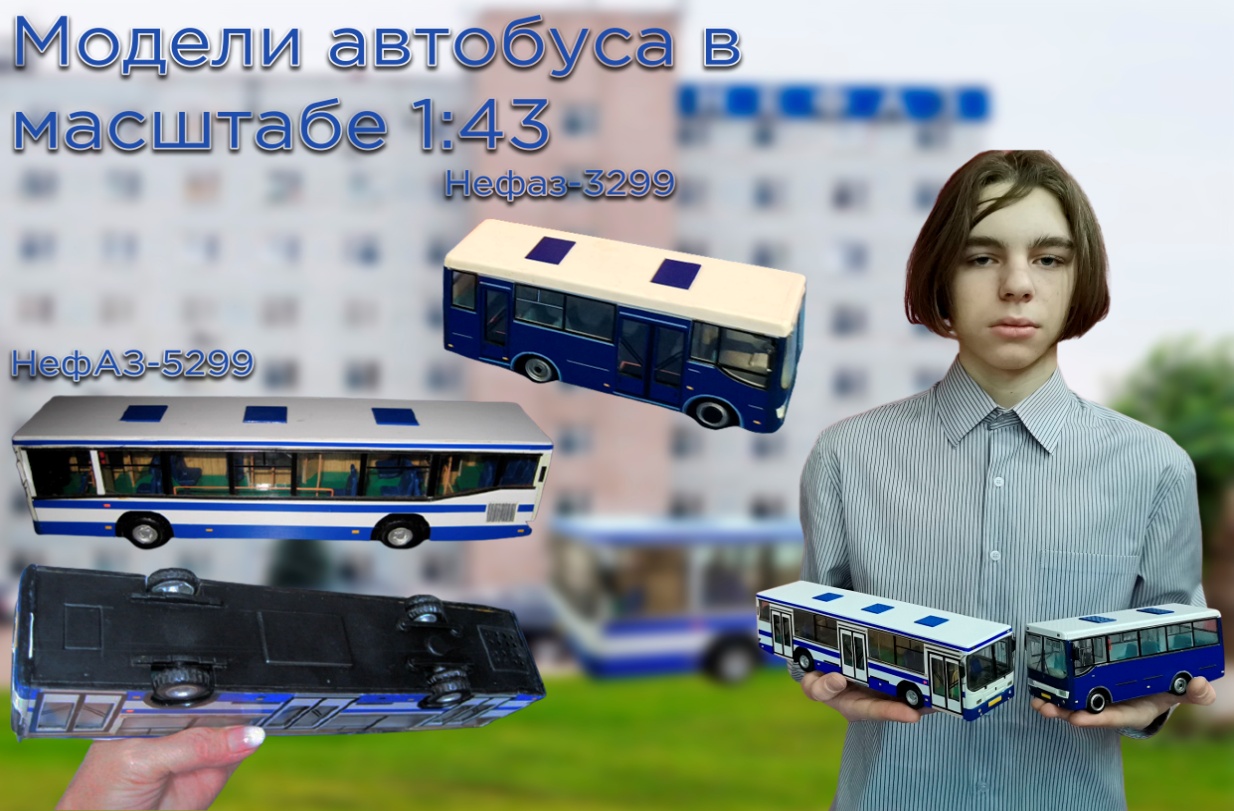 № п/пПоследовательность операцийИнструменты и приспособления1Выбрать материал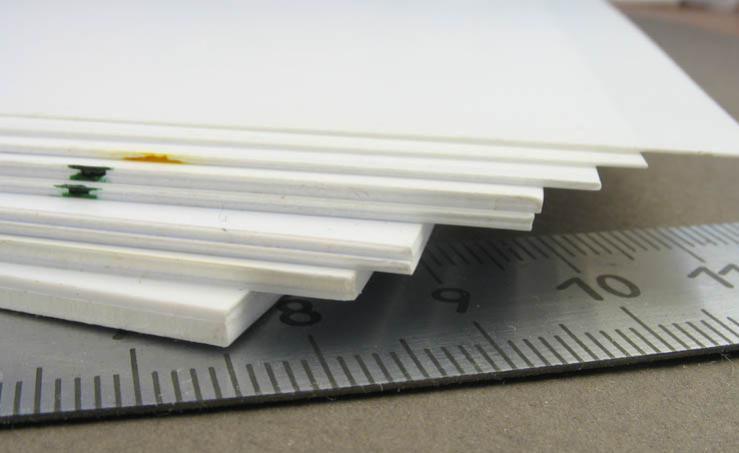 Листовой белый полистирол2Разметить на листе контуры корпусных деталей автобуса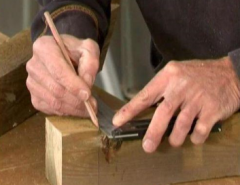 Угольник, карандаш, резинка, линейка3Вырезать детали по контуру, оставляя припуск на обработку 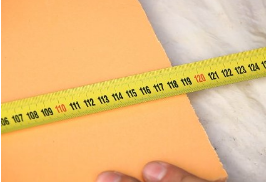 Линейка, канцелярский нож, электролобзик 4Зачистить поверхность и  кромки изделия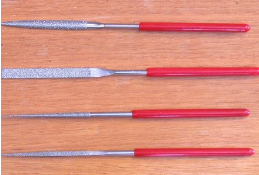 Надфили, бормашинка, наждачная бумага5Вычертить 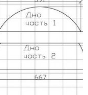 Карандаш, линейка6Изготовить и вырезать детали автобуса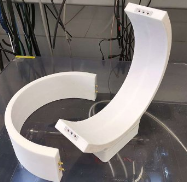 Линейка, канцелярский нож,7Зачистить поверхность и  кромки изделий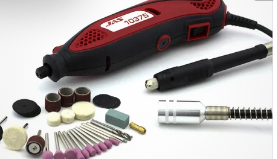 Бормашинка, надфили, наждачная бумага8Нанести клей на склеиваемые поверхности деталей и приклеить их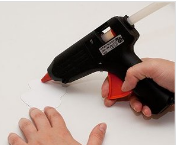 Пинцет, клей9. Вырезать самоклеющуюся бумагу по размеру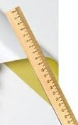 Ножницы10Наклеить бумагу на детали автобуса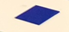 